Success: Full Living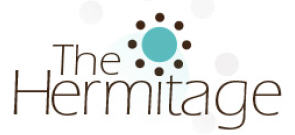 A Course in Spirituality & Meditation 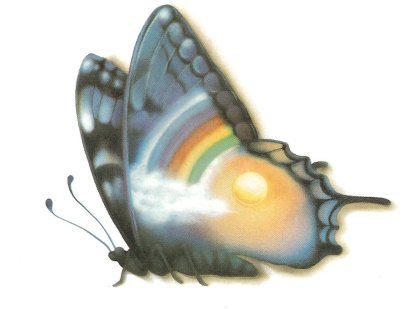 by Friar Justin, OFM• Setting Goals • Finding Purpose • Achieving Happiness  Important: This is the new date for the program     Saturday & Sunday, October 10th and 11th 2020              o you want to experience more peace                and less stress? Do you want more out          of life?   Would you like more balance in your daily schedule?  Here is a weekend experience that can help you attain this and any other goals you desire.               Class Location:       The Hermitage (3650 E. 46th St.)                  Workshop Date & times:Saturday, Oct., 10th      - 9 a.m. - 5 p.m.       Sunday,    Oct.,  11th     - 9 a.m. – 5 p.m.      Prepaid:     $150.00 (at the door 175.00)Limited Seating  due to social distancing Please register by Tuesday, October 6th  2020In Success: Full Living, you will learn how to:Set personal goals and  learn how to achieve themKeep your attitude positiveMotivate yourselfOvercome fearMove through life changes successfullyAffirm yourself and  othersSee problems as opportunities Personal Note from Fr. Justin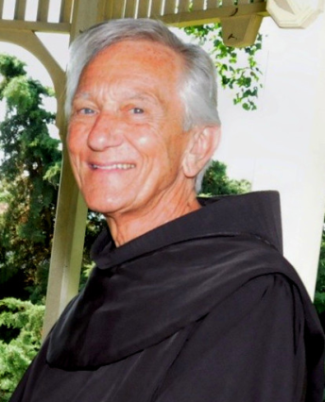 Dear Friend:I have taught Success: Full Living all over the world. What a thrill it is to see individuals of every age, religion, culture, and occupation find their way to more peaceful, more productive, more satisfying lives!Success in life is really a simple process, even though our technological world has tried to make us think other-wise. The essentials are:  Choose appropriate goals and  Develop positive attitudes.  Everything else happens automatically.This workshop, based on my book, Success: Full Living explains the Life Mechanism and how it works. If you make one set of choices, you will create a satisfying life. If you make another set of choices, you will create a dissatisfying life. The choice is always yours.During the weekend, you will be able to complete a detailed self-evaluation, set goals in  7 major areas of your life, and learn to develop positive attitudes and much more.God bless!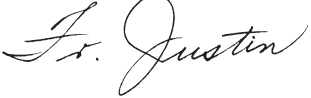 Success: Full Living                       Learn about The Life Mechanism which works for you every day.Location:    The Hermitage                         3650 E. 46th Street                            (317) 545-0742   New Class Date and Times:Saturday, Oct., 10th  2020      9:00 a.m. – 5:00 p.m.        Sunday, Oct.,   11th   2020     9:00 a.m. – 5:00 p.m.Limited seating due to Social Distancing To register, complete the form below orphone (317) 545-0742 or email: lulugk@att.net.   after  1:30 p.m.New Students: A $50.00 deposit must be received on or by Tuesday, Oct., 6th   to ensure your discount and reserve your seat. Once you have taken the SFL class you will be ableto retake the class, any time it is offered, for a smalldonation of $25.00.Class RegistrationPrepaid:            $ 150.00List Price:	       $ 175.00 	Additional Family Member(s)  $125.Fee includes your Manual, Certificate, ID Cardand a copy of the Success:  Full Living book.plus coffee, tea, water, and snacks at 8:30 a.m.Please make checks payable to The Hermitage and mail to the address below. To pay using your credit card call LuLu at 317-545-0742 (after 1:30 p.m. Monday thru Friday). For more information email LuLu atlulugk@att.net or call 31-545-0742.         Graduate must registerA graduate donation of $25 is appreciated to help cover class costs.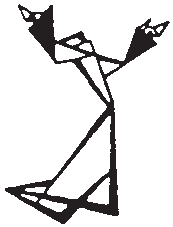 The Hermitage c/o LuLu3650 E. 46th StreetIndianapolis, IN 46205317 549-0742Name:  ______________________________________________________________________________Address: _____________________________City_________________ State _____Zip _____________Phone: ____________________________ Amount Enclosed $ ____________Check #_____________Email:_______________________________________    New Student ___________ Grad.__________